Stari trg pri Ložu, 13. 6. 2018Spoštovani starši in učenci.Izvajanje učbeniškega sklada za šolsko leto 2018/19 bo potekalo v skladu s Pravilnikom o upravljanju učbeniških skladov. V šolskem letu 2018/19 si lahko vaš otrok brezplačno izposodi učbenike iz učbeniškega sklada. V komplet učbenikov (od 4. do 9. razreda) so vključeni tudi učbeniki za tuji jezik in izbirni predmet nemščina (9. razred).Učenci v učbenike ne smejo pisati in jih zavijati v samolepilno folijo.
Pravočasno si zagotovite učbeniški komplet in izpolnite spodnjo izjavo.Ob izteku šolskega leta morate učbenike vrniti šoli. V primeru, da bo kateri izmed učbenikov poškodovan, uničen ali izgubljen, boste  v skladu s Pravilnikom o upravljanju učbeniškega sklada plačali odškodnino.Izjavo morate oddati razredničarki do ponedeljka, 18. 6. 2018.
Seznam gradiv za novo šolsko leto bo objavljen tudi na spletni strani šole.                                                                   Skrbnica učbeniškega sklada Leonida Zalar 
………………………..…............................................odreži…............................................IZJAVA (obkrožite ustrezno črko)Spodaj podpisani izjavljam, da svojega otroka nepreklicno prijavljam v  učbeniški sklad za šolsko leto 2018/2019.Ime in priimek učenca/učenke _______________________razred___________, ki ga bo učenec obiskoval v šolskem letu 2018/2019.Kraj in datum: _________________               Podpis staršev: ________________________ 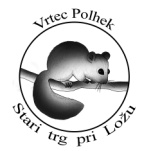 Osnovna šola heroja Janeza HribarjaCesta Notranjskega odreda 321386 Stari trg pri Ložu	tel: 01 707 12 50,   fax:  01 707 12  60os.h-janeza-hribarja@guest.arnes.si